от 9 февраля 2021 года									           № 140Об утверждении Карты комплаенс-рисков нарушения антимонопольного законодательства и Плана мероприятий («дорожная карта») по снижению рисков нарушения антимонопольного законодательства в администрации городского округа город Шахунья Нижегородской областиВ соответствии с распоряжением Правительства Российской Федерации от 16.08.2018 № 1697-р «Об утверждении плана мероприятий («дорожной карты») по развитию конкуренции в отраслях экономики Российской Федерации и переходу отдельных сфер естественных монополий из состояния естественной монополии в состояние конкурентного рынка на 2018-2020 годы», постановлением администрации городского округа город Шахунья Нижегородской области от 09.02.2021 № 138 «Об утверждении Положения об организации системы внутреннего обеспечения соответствия требованиям антимонопольного законодательства в администрации городского округа город Шахунья Нижегородской области», администрация городского округа город Шахунья Нижегородской области  п о с т а н о в л я е т:1. Утвердить прилагаемую Карту комплаенс-рисков нарушения антимонопольного законодательства в администрации городского округа город Шахунья Нижегородской области.2. Утвердить прилагаемый План мероприятий («дорожную карту») по снижению рисков нарушения антимонопольного законодательства в администрации городского округа город Шахунья Нижегородской области на 2021-2022 годы.3. Настоящее постановление вступает в силу с даты подписания и распространяет свое действие на правоотношения, возникшие с 01.01.2021 г.4. Общему отделу администрации городского округа город Шахунья Нижегородской области обеспечить размещение настоящего постановления на официальном сайте администрации городского округа город Шахунья Нижегородской области.5. Контроль за исполнением настоящего постановления оставляю за собой.Глава местного самоуправлениягородского округа город Шахунья						          Р.В.КошелевКАРТАкомплаенс-рисков нарушения антимонопольного законодательствав администрации городского округа город Шахунья Нижегородской области.ПЛАН МЕРОПРИЯТИЙ («ДОРОЖНАЯ КАРТА»)по снижению рисков нарушения антимонопольного законодательствав администрации городского округа город Шахунья Нижегородской области на 2021 – 2022 годы.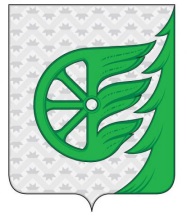 Администрация городского округа город ШахуньяНижегородской областиП О С Т А Н О В Л Е Н И ЕУТВЕРЖДЕНАпостановлением администрациигородского округа город Шахунья Нижегородской области 
от 09.02.2021 г. № 140№п/пВид комплаенс-рискаУровень рискаПричины и условиявозникновения1.Нарушения при осуществлении закупок товаров, работ и услуг для обеспечения муниципальных нужд путем утверждения конкурсной документации, документации об электронном аукционе, содержания извещения о проведения запроса котировок, повлекшие нарушения антимонопольного законодательстванизкий1. Утверждение документации конкурсных процедур без учета изменений, внесенных в Федеральный закон от 05.04.2013 № 44-ФЗ «О контрактной системе в сфере закупок товаров, работ, услуг для обеспечения государственных и муниципальных нужд».2. Нарушение порядка и определения начальной (максимальной) цены контракта.3. Нарушение сроков оплаты по контракту.4. Превышение совокупного годового объема закупок с единственным поставщиком.2. Принятие актов и действий (бездействия), которые приводят или могут привести к недопущению, ограничению, устранению конкуренции, за исключением предусмотренных федеральными нормативными правовыми актами случаев принятия актов и (или) осуществления таких действий (бездействия)низкий 1. Недостаточное знание действующего законодательства.2. Несвоевременное отслеживание изменений законодательства.3. Не проведение, несоблюдение порядка проведения антикоррупционной экспертизы нормативно-правовых актов, высокая нагрузка сотрудников3. Нарушение срока и порядка предоставления муниципальной услуги, которое может привести к ограничению и недопущению конкуренции средний1.Недостаточный уровень внутреннего контроля2.Наличие конфликта интересов.3. Отсутствие регламента предоставления конкретной муниципальной услуги.УТВЕРЖДЕНпостановлением администрациигородского округа город Шахунья Нижегородской области 
от 09.02.2021 г. № 140№ п/пВид комплаенс-рискаМероприятия по минимизации и устранению рисковПлан исполнения мероприятияОтветственное лицо (структурное подразделение)1.Нарушения при осуществлении закупок товаров, работ и услуг для обеспечения муниципальных нужд путем утверждения конкурсной документации, документации об электронном аукционе, содержания извещения о проведения запроса котировок, повлекшие нарушения антимонопольного законодательстваМониторинг и анализ практики применения антимонопольного законодательства, анализ изменений, вносимых в законодательство о закупках.Систематическое повышение профессиональной компетенции специалистов администрации.3. Контроль за соблюдением требований законодательства в сфере закупок, контроль над документацией на стадии «согласования» и «принятия решения».постоянноЮридический отдел;Управление экономики, прогнозирования, инвестиционной политики и муниципального имущества.Отдел кадровой и архивной работы.Управление экономики, прогнозирования, инвестиционной политики и муниципального имущества;Юридический отдел;Руководители структурных подразделений.2.Принятие актов и действий (бездействия), которые приводят или могут привести к недопущению, ограничению, устранению конкуренции, за исключением предусмотренных федеральными нормативными правовыми актами случаев принятия актов и (или) осуществления таких действий (бездействия)1. Повышение квалификации сотрудников, ответственных за подготовку муниципальных правовых актов.2. Проведение антикоррупционной экспертизы нормативно-правовых актовпостоянноСтруктурные подразделения.Юридический отдел.3.Нарушение срока и порядка предоставления муниципальной услуги, которое может привести к ограничению и недопущению конкуренции Мониторинг применения антимонопольного законодательства, анализ нормативных правовых актов и их проектов в сфере оказания муниципальных услуг на предмет их соответствия антимонопольному законодательству.Контроль соблюдения сроков оказания муниципальных услуг, исключения несоответствий, неточностей, неопределенностей, внутренних противоречий, влекущих неоднозначное толкование. 3. Разработка нормативно-правовых актов, регламентирующих порядок предоставления определенной муниципальной услуги.постоянноЮридический отдел;Управление экономики, прогнозирования, инвестиционной политики и муниципального имущества.Руководители структурных подразделений.Структурные подразделения.